侵入の痕跡（Indicators of Compromise, IoC）不正なURLaustupdatenetflixnetwork.lekommerce[.]com/logintv/home/myaccount/a9ab3163e155d72/login/hxxp://updatenetflixaus.humillacionyestrella[.]org/login/myaccount/hxxp://secured-update-server-configuration.breitfam[.]comhxxp://Secure-up-log[.]com/netflix/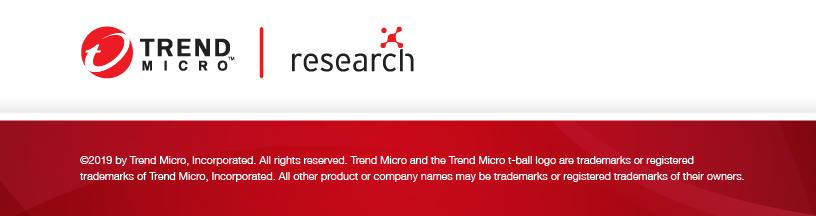 